h5edit User GuideDocument Version 1.3.0June 4, 2014This document describes how to use the h5edit tool. h5edit can currently be used to modify the attributes of an existing HDF5 file without resorting to technical programming. 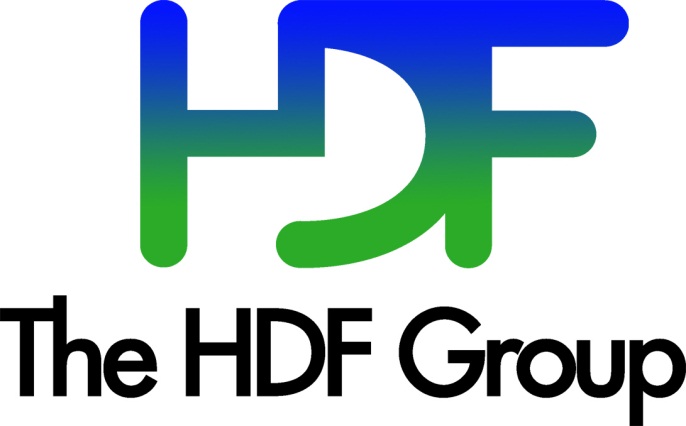 Copyright 2013-4 by The HDF Group.All rights reserved.For more information about The HDF Group, see www.hdfgroup.org. Contents 1. Introduction to h5edit	41.1. h5edit Command-line Syntax	51.2. Commands and Command Parameters	61.2.1. The CREATE Command and Parameters	61.2.2. The COPY Command and Parameters	71.2.3. The DELETE Command and Parameter	81.2.4. The MODIFY Command and Parameters	91.2.5. The RENAME Command and Parameters	91.3. Atomicity Levels	101.4. Data Recovery	111.5. Using an h5edit Command File	112. Reference	132.1. Attribute Names	132.2. Attribute Definitions	142.3. Attribute Data	152.4. Supported Datatypes	152.4.1. Integer Datatypes	152.4.2. Floating Point Datatypes	162.4.3. String Datatypes	172.5. Supported Dataspaces	172.6. Keywords	173. Examples	193.1. Add Attributes to a File	193.1.1. Adding Attributes Using a Command File	193.2. Delete Attributes from a File	203.2.1. Deleting Attributes Using a Command File	203.3. Copy Attributes from One Object to Another	203.4. Modify Attributes	213.5. Rename Attributes	21Introduction to h5editThe h5edit tool is an HDF5 file editor. It supports commands to modify the contents of an existing HDF5 file. It enables HDF5 users to modify an HDF5 file without resorting to technical programming. Its intent is for small scale modification of a file. Data intensive changes to a file, such as those involving hundreds of data points, may not be executed at an efficient speed with this tool.Currently, this tool can only be used to modify attributes.h5edit can be used in two different ways: from a command line with the arguments typed out or from a command line with the arguments pulled from a command file. Simple and short commands might be entered on the command line. More complicated arguments should be put in a command file. See the “h5edit Command-line Syntax” section below for more information. The following is a brief description of the way h5edit works. The command is executed from the command line.h5edit opens the specified HDF5 file.Assuming the file has been opened successfully and if the atomicity level is set to yes or inc, h5edit will then make a backup copy of the file.The operations specified on the command line are executed.h5edit can operate on only one file at a time.Several operations can be specified with a single command-line statement. The changes made to the HDF5 file are written to disk (flushed) according to the atomicity level.One level means the changes are either all written if all operations were successful or none are written if any operations were unsuccessful.Another level means the successfully made changes are written and the unsuccessfully made changes are not written.A third level means the successfully made changes are written to disk before the next operation listed on the command line is started.For more information, see “Definition of the h5edit Command Language”.h5edit Command-line Syntaxh5edit is run from a command line. There are three variations of the command-line syntax. These are listed below. The elements that are used are described in the rest of this document.Command Line Only Syntax: h5edit [-c | -–command] command_name command_parameters [command_name command_parameters] -–atomic atomic_level hdf5_file_name Command File Syntax:h5edit -–command-file command_file_name -–atomic atomic_level hdf5_file_name Help Syntax:h5edit [-h | --help] The h5edit command-line options are described below.Commands and Command ParametersThe -–command command-line option is used to specify a command which executes an operation. The commands are CREATE, COPY, DELETE, MODIFY, and RENAME. The general format of each -–command instance is:--command command_name command_parameterswhere --command is the command-line option,command_name is one of the operations that h5edit can perform, and command_parameters is one or more parameters that are used in the operation.A number of command_name command_parameters pairs can be used if the pairs will all operate on a single HDF5 file. Each command_name command_parameters pair must be terminated with a semicolon. The command line below shows an example with two command_name values (DELETE): $ h5edit --command “DELETE /attr1; DELETE /attr2;” mydata.h5The possible values of the command_name parameter and the command_parameters parameter are defined in the subsections below. The CREATE Command and ParametersThe CREATE command and parameters can be used to create a new attribute with certain characteristics. The attribute is attached to a specified dataset or group in the file. When the CREATE command is used, the following is the syntax:CREATE <new_attribute_name> <attribute_definition >;The syntax elements are described in the table below.The following is an example which uses the CREATE command from the command line.$ h5edit --command “CREATE /sta1/month12/temperature {DATATYPE H5T_FLOAT_NATIVE DATASPACE SCALAR DATA {-40.0}};” greenland.h5The name of the new attribute is temperature. The complete name is /sta1/month12/temperature. The datatype is H5T_FLOAT_NATIVE. The dataspace is SCALAR. The data value of the attribute is -40.0. The new attribute will be located in greenland.h5.The following is a simpler version of the command line above.$ h5edit --command “CREATE /sta1/month12/temperature {H5T_FLOAT_NATIVE SCALAR {-40.0}};” greenland.h5The difference with the first example above is that the keywords have been left out.The following is a much simpler example of using the CREATE command on the command line.$ h5edit -–command ”CREATE /sta1/month12/temperature {{-40.0}};” greenland.h5The difference in this simpler command line is the default datatype of H5T_NATIVE_FLOAT and dataspace of SCALAR are used since a datatype and a dataspace are not specified. The DATA keyword was again left out.The quotation marks enclosing the CREATE command are used so that the command line interface will interpret the parameters correctly.The COPY Command and Parameters The COPY command can be used to create an exact copy of an existing attribute as another attribute of the same or different target-object. If the new attribute is of the same target-object, it must use a different name. When the COPY command is used, the following is the syntax:COPY <old_attribute_name> <new_attribute_name>;The syntax elements are described in the table below.The following are some examples.COPY /group1/dataset1/attribute1 /group1/dataset2/attribute2_new; With the command above, a copy of attribute1 of /group1/dataset1 is created with the name of attribute2_new of /group1/dataset2. Both attributes exist as two separate attributes. COPY /group1/dataset1/attribute1 attribute1_new; With the command above, a copy of attribute1 of /group1/dataset1 is created with the name of attribute1_new of the same /group1/dataset1. Both attributes exist as two separate attributes of the same dataset.COPY /group1/dataset1/attribute1 /group1/dataset1/attribute1_new; The command above produces the same effect as the previous example.The DELETE Command and ParameterThe DELETE command can be used to delete an existing attribute from a specified object in an HDF5 data file. When the DELETE command is used, the following is the syntax:DELETE <old_attribute_name>;The syntax elements are described in the table below.The following is an example.DELETE /All_Data/VIIRS-M1-SDR_All/Radiance/MeasurementUnits;With the command above, h5edit will delete the MeasurementUnits attribute that is attached to the VIIRS-M1-SDR_ALL object.The MODIFY Command and ParametersThe MODIFY command and parameters can be used to change the value(s) of an existing attribute. When the MODIFY command is used, the following is the syntax:MODIFY <attribute_name> <attribute_data> ;The syntax elements are described in the table below.The following is an example.MODIFY /All_Data/VIIRS-M1-SDR_All/Radiance/MaxValue {150.0};With the command above, the data value of the attribute MaxValue will be 150.0. Note that the data value is enclosed in curly brackets. Note also that this command only changes data values: the datatype and dataspace of the attribute are not changed. For more information, see the “Attribute Definitions” section on page 14. The RENAME Command and ParametersThe RENAME command can be used to change the name of an existing attribute. When the RENAME command is used, the following is the syntax:RENAME <old_attribute_name> <new_attribute_name>;The syntax elements are described in the table below.The following is an example.RENAME /group1/dataset1/attribute1 attribute2; With this command, attribute1 of /group1/dataset1 becomes attribute2 of /group1/dataset1. The attribute named attribute1 no longer exists.Atomicity LevelsUse the -–atomic command-line option to specify the atomicity of the operation. With this option, users can customize how changes are written to disk. In the command syntaxes shown above, the atomicity level is specified with the following command-line option and parameter:--atomic atomic_levelwhere --atomic is the command-line option, and atomic_level is the parameter. The atomic levels are described in the table below and are not case-sensitive.Data RecoveryWhen h5edit successfully opens an HDF5 file, it makes a backup copy of the file. If the operations are successful, h5edit will remove the backup file, but if the operations are unsuccessful, h5edit will leave the backup copy of the file for the user to replace the original file. The name of the backup copy of the HDF5 file will have a file name that is based on the file name of the HDF5 file. The differences are that the backup file name will begin with a period and will end with the .bck extension. For example, if the data file name is “2010_10_01_data.h5”, the backup file name will be “.2010_10_01_data.h5.bck”.Using an h5edit Command File Users might prefer using the -–command-file command-line option rather than the -–command command-line option when running h5edit. With a command file, more complex command lines can be developed and stored for re-use. The other advantage is command-line shell meta-character issues can be ignored.The command-line syntax that uses the -–command-file command-line option is below.h5edit -–command-file command_file_name -–atomic atomic_level hdf5_file_name The -–command-file command-line option has one parameter, command_file_name. Command files are plain text files that hold h5edit command statements. See the “Commands and Command Parameters” section on page 6 for more information.The following shows two features of using the -–command command-line option: a long, complicated command line that creates two attributes and some shell meta-characters. $ h5edit --command ”CREATE /sta1/month12/ScalarString {DATATYPE {H5T_STRING {STRSIZE 15}} DATASPACE {SCALAR} DATA {\”scalar string\”}}; CREATE /sta1/month12/ArrayString {DATATYPE { H5T_STRING {STRSIZE 10}} DATASPACE {SIMPLE ( 3 )} DATA {\”an\”, \”array\”, \”string\”}}; ” greenland.h5Note that the double quotes inside of the command string must be escaped so that the Unix shell will not treat them as the closing quotes. The result of the example above can be achieved using a command file. The example below is the command-line syntax; the command file is called strings_attributes.$ h5edit -–command-file strings_attributes greenland.h5The content of the command file is below.CREATE /sta1/month12/ScalarString   {DATATYPE {H5T_STRING {STRSIZE 15}}    DATASPACE {SCALAR}    DATA {”scalar string”}   };CREATE /sta1/month12/ArrayString   {DATATYPE {H5T_STRING {STRSIZE 10}}    DATASPACE {SIMPLE ( 3 )}    DATA {”an”, ”array”, ”string”}   };The command file is easier to read because it does not need the various escape characters.ReferenceAttribute NamesIn HDF5, objects such as datasets and groups are not named. The names applied to objects come from the names of the links that an application will use to get from the root group to the object. The set of links from the root group to an object is also known as the link path.Attributes do have names. Attributes are attached to objects. Since more than one attribute may be attached to an object, attributes are given names so that they can be distinguished from each other.While any ASCII or UTF-8 character may be used in the name given to an attribute, it is usually wise to avoid the following kinds of characters:Commonly used separators or delimiters such as slash, backslash, colon, and semicolon (\, /, :, ;)Escape charactersWild card characters such as asterisk and question mark (*, ?)NULL can be used within a name, but HDF5 names are terminated with a NULL: whatever comes after the NULL will be ignored by HDF5.In the command-line parameters in this document, attribute names and link paths are used to specify attributes. Depending on the operation, link paths may not be needed. An example of an attribute name is MaxValue. An example of an attribute name and the link path to the object that the attribute is attached to is /All_Data/VIIRS-M1-SDR_All/Radiance/MaxValue. The general form of a complete attribute name is the following:/link_name[/link_name…]/attribute_nameThe first time an attribute is specified on the h5edit command line, the name of the attribute and its link path should be used. This tells h5edit where to look for the attribute. With some operations such as RENAME, a second attribute name needs to be specified on the command line. With RENAME, the second attribute name can be just the attribute name since the location (the object to which the attribute is attached) is already known. See the example below. RENAME /All_Data/VIIRS-M1-SDR_All/Radiance/MaxValue MaxValue_New;With COPY, the second attribute name may also need a link path if the new attribute will be attached to a different object. See the example below.COPY /All_Data/VIIRS-M1-SDR_All/Radiance/MeasurementUnits /All_Data/VIIRS-M1-SDR_All/Radiance_Updated/MeasurementUnits;An alternate way of showing an attribute name and its link path is to separate the attribute name from the link path. The general form is the following: /link_name[/link_name…] attribute_nameThe RENAME example above would be written as the following:RENAME /All_Data/VIIRS-M1-SDR_All/Radiance MaxValue MaxValue_New;See the “HDF5 Attributes” chapter in the HDF5 User’s Guide for more information.Attribute DefinitionsWhen an attribute is defined using the CREATE command, the following syntax must be used:{DATATYPE DATATYPE_NAME {DATATYPE_PARAMETER} DATASPACE DATASPACE_TYPE DATA {data_value}}The entire definition must be enclosed in curly brackets. Keywords must use upper case letters. In the syntax above, DATATYPE, DATASPACE, and DATA are constant keywords. DATATYPE_NAME, DATATYPE_PARAMETER, and DATASPACE_TYPE are variables for which the valid values are keywords. See the “Supported Datatypes” section on page 15 and the “Supported Dataspaces” section on page 17 for more information. Valid values for data_value are not keywords. The DATATYPE_PARAMETER and data_value variables are enclosed in curly brackets. Valid values for DATATYPE_PARAMETER might include an integer if the datatype is a string and the size of the string is specified. Valid values for data_value will probably not be a keyword. There is no need to enclose valid values for DATATYPE_NAME and DATASPACE_TYPE with curly brackets: the valid values are keywords. See the “Supported Datatypes” section on page 15 and the “Supported Dataspaces” section on page 17 for more information.If DATATYPE and DATATYPE_NAME are not included, the default datatype H5T_FLOAT_NATIVE will be used. If DATASPACE and DATASPACE_TYPE are not included, the default dataspace SCALAR will be used.An example is {DATATYPE H5T_NATIVE_FLOAT DATASPACE SCALAR DATA {100.00}}. The example starts with the keyword DATATYPE and H5T_NATIVE_FLOAT, the DATATYPE_NAME. Some datatypes may have a parameter. A string type may have a string size. If a DATATYPE_PARAMETER is used, it should be enclosed in curly brackets. See the “Supported Datatypes” section on page 15 for more information. The attribute’s dataspace is defined with the DATASPACE keyword and SCALAR, the DATASPACE_TYPE. See the “Supported Dataspaces” section on page 17 for more information. The final part of the definition is the keyword DATA and {100.00}, the data_value. The data value should be enclosed in curly brackets. The DATATYPE, DATASPACE, and DATA keywords are optional. The example in the paragraph above is {DATATYPE H5T_NATIVE_FLOAT DATASPACE SCALAR DATA {100.00}}. It could also be entered as {H5T_NATIVE_FLOAT SCALAR {100.00}}. The datatype and dataspace names are keywords recognized by h5edit, and data values are enclosed in curly brackets.Attribute DataThe DATA keyword specifies the value that will be put into a newly created attribute. Use the following syntax:DATA {data_value}DATA is a constant keyword and is case-sensitive. data_value will be some value and will be enclosed with curly brackets.data_value must match the datatype and dataspace. For example, a data value of 100.00 with its decimal point would match a floating point datatype such as H5T_FLOAT_NATIVE, but a data value of 100.00 would not match an integer datatype such as H5T_STD_I8BE. Supported DatatypesAn attribute may have one of the datatypes listed below. If a datatype is not specified, the default value, H5T_NATIVE_FLOAT, will be used. There are three kinds of supported datatypes: integer, floating point, and string. Integer DatatypesThe following integer types are of the C programming language and are machine dependent. They are indicated by the following keywords:Floating Point DatatypesThe following floating point types are supported and are indicated by the corresponding keywords:The following floating point types are of the C programming language and are machine dependent. They are indicated by the following keywords:String DatatypesThe string type is supported and is identified by the keyword H5T_STRING. The string type has two parameters: the size of the string and the padding mechanism. The string size is indicated by the keyword STRSIZE followed by a positive integer value of the string size.The padding mechanism is indicated by the keyword STRPAD and the keyword H5T_STR_NULLTERM. H5T_STR_NULLTERM, null terminated as in the C programming language, is currently the only padding mechanism.Note that this version of h5edit supports only fixed size strings and null terminated padding. Supported DataspacesAn attribute may have one of the dataspaces listed below. If a dataspace is not specified, the default value, SCALAR, will be used.The HDF5 Library supports other dataspaces, but these other dataspaces such as the NULL dataspace are not yet supported by h5edit. Note also that unlimited dimension sizes are not yet supported. KeywordsA number of keywords have been identified. These are reserved for use by the HDF5 Library and h5edit. The keywords are listed below in alphabetical order. Keywords should always be entered with upper case letters.COPYCREATEDATADATASPACEDATATYPEDELETEH5T_IEEE_F32BEH5T_IEEE_F32LEH5T_IEEE_F64BEH5T_IEEE_F64LEH5T_NATIVE_CHARH5T_NATIVE_DOUBLEH5T_NATIVE_FLOATH5T_NATIVE_INTH5T_NATIVE_LDOUBLEH5T_NATIVE_LLONGH5T_NATIVE_LONGH5T_NATIVE_SHORTH5T_NATIVE_UCHARH5T_NATIVE_UINTH5T_NATIVE_ULLONGH5T_NATIVE_ULONGH5T_NATIVE_USHORTH5T_STD_I16BEH5T_STD_I16LEH5T_STD_I32BEH5T_STD_I32LEH5T_STD_I64BEH5T_STD_I64LEH5T_STD_I8BEH5T_STD_I8LEH5T_STD_U16BEH5T_STD_U16LEH5T_STD_U32BEH5T_STD_U32LEH5T_STD_U64BEH5T_STD_U64LEH5T_STD_U8BEH5T_STD_U8LEH5T_STR_NULLPADH5T_STR_NULLTERMH5T_STR_SPACEPADH5T_STRINGMODIFYNULLRENAMESCALARSIMPLESTRPADSTRSIZEExamplesIn the examples in this chapter, the command values CREATE, COPY, DELETE, MODIFY, and RENAME are in bold only to make reading the examples in the document easier. Add Attributes to a FileThe command-line statement below adds four attributes to the file SVM01_ter_ grav_dev.h5. The first two are unsigned short (2 bytes) attributes. The third one is a string type attribute. The last one is a floating point attribute. Note that the backslash indicates a line continuation for the Unix shell. This is needed by some Unix shells such as C shell.$ h5edit -c " \CREATE /All_Data/VIIRS-M1-SDR_All/Radiance/FillValue-SOUB_UINT16_FILL {DATATYPE H5T_STD_U16LE DATASPACE SCALAR DATA {65528}} ; \CREATE /All_Data/VIIRS-M1-SDR_All/Radiance/FillValue-NA_UINT16_FILL {DATATYPE H5T_STD_U16LE DATASPACE SCALAR DATA {65535}} ; \CREATE /All_Data/VIIRS-M1-SDR_All/Radiance/MeasurementUnits {DATATYPE H5T_STRING {STRSIZE 6 } DATASPACE SCALAR DATA { \"W/m^2\" }} ; \CREATE /All_Data/VIIRS-M1-SDR_All/Radiance/MaxValue {DATATYPE H5T_NATIVE_FLOAT DATASPACE SCALAR DATA {100.00}} ; \" \SVM01_ter_ grav_dev.h5Adding Attributes Using a Command File The command file version of the command-line statement above is shown below. $ h5edit –command-file add_attr SVM01_ter_ grav_dev.h5The command file add_attr is shown below.CREATE /All_Data/VIIRS-M1-SDR_All/Radiance/FillValue-SOUB_UINT16_FILL    {DATATYPE H5T_STD_U16LE DATASPACE SCALAR DATA {65528}};CREATE /All_Data/VIIRS-M1-SDR_All/Radiance/FillValue-NA_UINT16_FILL    {DATATYPE H5T_STD_U16LE DATASPACE SCALAR DATA {65535}};CREATE /All_Data/VIIRS-M1-SDR_All/Radiance/MeasurementUnits     {DATATYPE H5T_STRING {STRSIZE 6} DATASPACE SCALAR DATA { \"W/m^2\" }};CREATE /All_Data/VIIRS-M1-SDR_All/Radiance/MaxValue    {DATATYPE H5T_NATIVE_FLOAT DATASPACE SCALAR DATA {100.00}};As the example above shows, one advantage to using a command file is there is no need to worry about meta-characters that are interpreted by a Unix shell.Delete Attributes from a FileThe command-line statement below deletes all of the attributes created by the command above in the “Add Attributes to a File” section. The backslash is again used to indicate a line continuation for the Unix shell. This is needed by some Unix shells such as C shell.$ h5edit -c " \DELETE /All_Data/VIIRS-M1-SDR_All/Radiance/FillValue-SOUB_UINT16_FILL; \DELETE /All_Data/VIIRS-M1-SDR_All/Radiance/FillValue-NA_UINT16_FILL; \DELETE /All_Data/VIIRS-M1-SDR_All/Radiance/MeasurementUnits; \DELETE /All_Data/VIIRS-M1-SDR_All/Radiance/MaxValue; \" \SVM01_ter_ grav_dev.h5Deleting Attributes Using a Command File The command file version of the command-line statement in the “Delete Attributes from a File” section above is shown below.$ h5edit –command-file delete_attr SVM01_ter_ grav_dev.h5The command file delete_attr is shown below.DELETE /All_Data/VIIRS-M1-SDR_All/Radiance/FillValue-SOUB_UINT16_FILL;DELETE /All_Data/VIIRS-M1-SDR_All/Radiance/FillValue-NA_UINT16_FILL;DELETE /All_Data/VIIRS-M1-SDR_All/Radiance/MeasurementUnits;DELETE /All_Data/VIIRS-M1-SDR_All/Radiance/MaxValue;As the example above shows, one advantage to using a command file is there is no need to worry about meta-characters that are interpreted by a Unix shell.Copy Attributes from One Object to AnotherCOPY /group1/dataset1/attribute1 /group1/dataset2/attribute2_new; With the command above, a copy of attribute1 of /group1/dataset1 is created with the name of attribute2_new of /group1/dataset2. Both attributes exist as two separate attributes. COPY /group1/dataset1/attribute1 attribute1_new; With the command above, a copy of attribute1 of /group1/dataset1 is created with the name of attribute1_new of the same /group1/dataset1. Both attributes exist as two separate attributes of the same dataset.COPY /group1/dataset1/attribute1 /group1/dataset1/attribute1_new; The command above produces the same effect as the previous example.Modify AttributesMODIFY /All_Data/VIIRS-M1-SDR_All/Radiance/MeasurementUnits {’W/m/m’};In the command above, the value of attribute MeasurementUnits is changed to “W/m/m”.MODIFY /All_Data/VIIRS-M1-SDR_All/Radiance MaxValue {150.0};In the command above, the value of attribute MaxValue is increased to 150.0.MODIFY /All_Data/VIIRS-M1-SDR_All/Radiance/MaxValue {150.0}; The command above produces the same effect as the previous example.MODIFY /All_Data/VIIRS-M1-SDR_All/Radiance MaxValue {150}; The command above is illegal because the attribute is of the float datatype but the data is of the integer type. A decimal point would indicate this is a floating point value.Rename Attributes RENAME /group1/dataset1/attribute1 attribute2; With the command above, attribute1 of /group1/dataset1 becomes attribute2 of /group1/dataset1, and attribute1 ceases to exist.RENAME /group1/dataset1/attribute1 /group1/dataset1/attribute2; This is illegal because the <new_attribute_name> attribute2 should be only the attribute name and not the full path name.OptionComments--commandUse this option to specify a command. Each command executes an operation that will be performed on the specified HDF5 file. Currently, h5edit can perform the following operations with attributes: create, copy, delete, modify, and rename. The commands and their parameters are described in the “Commands and Command Parameters” section below.--atomicUse this option to specify the atomicity of the operation. With this option, users can customize how changes are written to disk. See the “Atomicity Levels” section on page 10 for more information. See the “Data Recovery” section on page 11 for more information on how a backup copy of the HDF5 file might be used.--command-fileUse this option to specify a command file that h5edit should use when operating on an HDF5 file. The only parameter for this option is command_file_name which specifies the name of the command file. Command files may hold a number of operations. For example, a command file could specify a list of attributes to be created or deleted. For more information, see the “Using a Command File” section on page 11.ElementCommentsCREATEThe command name. Upper case only.<new_attribute_name>The complete name of the attribute. For more information, see the “Attribute Names” section on page 13.<attribute_definition>Describes the datatype, dataspace, and data value of the attribute. For more information, see the “Attribute Definitions” section on page 14. ;A terminator. Semicolons are used at the end of each command and parameter set.ElementCommentsCOPYThe command name. Upper case only.<old_attribute_name>The complete name of the existing attribute. For more information, see the “Attribute Names” section on page 13.<new_attribute_name>The name of the new attribute. If the new attribute will be an attribute of the same object as the existing attribute, then only the value of this parameter should be the name of the attribute. If the new attribute will be an attribute of a different object, then the value of this parameter should be the complete name of the attribute (in other words, include the link names). ;A terminator. Semicolons are used at the end of each command and parameter set.ElementCommentsDELETEThe command name. Upper case only.<old_attribute_name>The complete name of the attribute. For more information, see the “Attribute Names” section on page 13.;A terminator. Semicolons are used at the end of each command and parameter set.ElementCommentsMODIFYThe command name. Upper case only.<attribute_name>The complete name of the attribute. For more information, see the “Attribute Names” section on page 13.<attribute_data>Describes the new data value of the attribute. For more information, see the “Attribute Definitions” section on page 6. ;A terminator. Semicolons are used at the end of each command and parameter set.ElementCommentsRENAMEThe command name. Upper case only.<old_attribute_name>The complete name of the existing attribute. For more information, see the “Attribute Names” section on page 13.<new_attribute_name>The new name of the attribute. Since the attribute will still be an attribute of the same object, the value of this parameter should be the name of the attribute: the complete name of the attribute is not needed.;A terminator. Semicolons are used at the end of each command and parameter set.LevelCommentsYesWith this parameter, all of the changes are applied if the operation is successful, or none of the changes are applied if there is an error. NoWith this parameter, a backup copy of the HDF5 file will not be made, and the operations will be done as much as possible. A file might be partially modified when the no parameter is used. IncInc is short for incremental. This parameter might be used when there are several commands in a command line. After each command has been completed successfully, the changes are written (flushed) to disk. For example, if there were three commands on the command line, there would be three flushes if all of the operations were successful. This is the default level.KeywordDatatype CharacteristicsH5T_STD_I8BESigned big endian 8 bit integerH5T_STD_I16BESigned big endian 16 bit integerH5T_STD_I32BESigned big endian 32 bit integerH5T_STD_I64BESigned big endian 64 bit integerH5T_STD_I8LESigned little endian 8 bit integerH5T_STD_I16LESigned little endian 16 bit integerH5T_STD_I32LESigned little endian 32 bit integerH5T_STD_I64LESigned little endian 64 bit integerH5T_STD_U8BEUnsigned big endian 8 bit integerH5T_STD_U16BEUnsigned big endian 16 bit integerH5T_STD_U32BEUnsigned big endian 32 bit integerH5T_STD_U64BEUnsigned big endian 64 bit integerH5T_STD_U8LEUnsigned little endian 8 bit integerH5T_STD_U16LEUnsigned little endian 16 bit integerH5T_STD_U32LEUnsigned little endian 32 bit integerH5T_STD_U64LEUnsigned little endian 64 bit integerKeywordDatatype CharacteristicsH5T_NATIVE_CHARNative charH5T_NATIVE_UCHARNative unsigned charH5T_NATIVE_SHORTNative signed shortH5T_NATIVE_INTNative signed intH5T_NATIVE_LONGNative signed longH5T_NATIVE_LLONGNative signed long longH5T_NATIVE_USHORTNative unsigned shortH5T_NATIVE_UINTNative unsigned intH5T_NATIVE_ULONGNative unsigned longH5T_NATIVE_ULLONGNative unsigned long longKeywordDatatype CharacteristicsH5T_IEEE_F32BEIEEE big endian 32 bit floating pointH5T_IEEE_F64BEIEEE big endian 64 bit floating pointH5T_IEEE_F32LEIEEE little endian 32 bit floating pointH5T_IEEE_F64LEIEEE little endian 64 bit floating pointKeywordDatatype CharacteristicsH5T_NATIVE_FLOATNative floatH5T_NATIVE_DOUBLENative doubleH5T_NATIVE_LDOUBLENative long doubleKeywordDataspace CharacteristicsSCALARThe attribute has a single data element.SIMPLEThe SIMPLE dimension dataspace means the attribute’s dataspace is a multi-dimensional array. The dataspace is identified by the SIMPLE keyword and is followed by the dimension sizes enclosed in a pair of parenthesis. The rank of the dimension is deduced from the number of dimension sizes specified. For example, SIMPLE (2,3,4) is a 3-dimensional array of 24 data elements total.